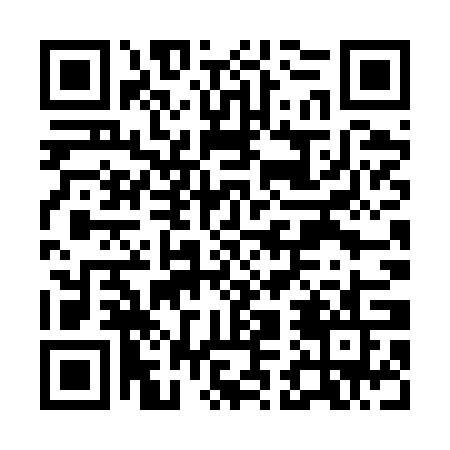 Prayer times for Blekkersvijver, BelgiumMon 1 Apr 2024 - Tue 30 Apr 2024High Latitude Method: Angle Based RulePrayer Calculation Method: Muslim World LeagueAsar Calculation Method: ShafiPrayer times provided by https://www.salahtimes.comDateDayFajrSunriseDhuhrAsrMaghribIsha1Mon5:247:211:505:248:2010:102Tue5:217:191:505:258:2210:133Wed5:187:171:505:258:2310:154Thu5:167:151:495:268:2510:175Fri5:137:121:495:278:2710:196Sat5:107:101:495:288:2810:217Sun5:077:081:495:298:3010:248Mon5:047:061:485:308:3210:269Tue5:017:041:485:308:3310:2810Wed4:587:011:485:318:3510:3011Thu4:556:591:475:328:3710:3312Fri4:526:571:475:338:3810:3513Sat4:496:551:475:338:4010:3714Sun4:466:531:475:348:4110:4015Mon4:436:511:465:358:4310:4216Tue4:406:491:465:368:4510:4517Wed4:376:471:465:368:4610:4718Thu4:346:441:465:378:4810:5019Fri4:316:421:465:388:5010:5220Sat4:286:401:455:398:5110:5521Sun4:256:381:455:398:5310:5822Mon4:226:361:455:408:5511:0023Tue4:186:341:455:418:5611:0324Wed4:156:321:455:418:5811:0625Thu4:126:301:445:428:5911:0826Fri4:096:281:445:439:0111:1127Sat4:056:261:445:449:0311:1428Sun4:026:241:445:449:0411:1729Mon3:596:231:445:459:0611:2030Tue3:556:211:445:469:0811:23